CONCELLO DE CEDEIRA (A  CORUÑA)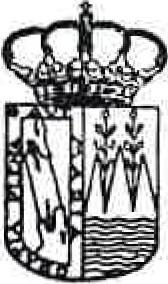 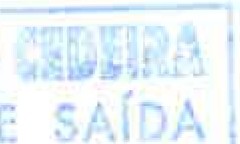 Teléfono: 981 48 00 00  -  Fax:  981 48 25 06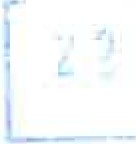 C. l.F.: P-1502200-G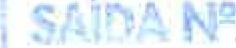 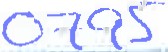 CONVOCATORIAMediante o presente escrito convócaselle á Sesión Ordinaria que a Xunta de Goberno Local realizará, na Casa Consistorial , o próximo día vintecinco de  abril ás  doce cero horas, en primeira convocatoria, e procederase en segunda de acordo co estipulado no artigo  113.1.c) do R.O.F., coa  seguinte:ORDE DO DÍAAPROBACIÓN,  SI PROCEDE,  DA ACTA  DE 11.04.2016DAR CONTA DAS COMUNICACIÓNS PREVIAS DE OBRAS MENORES TRAMITADASCAMBIO	DE	TITULARIDADE	LICENZA	DE	ACTIVIDADE	EXPTE2016/U020/000010CORRECCIÓN	DE   ERRO   NO	ACORDO	ADOPTADO	POLA   XGL   DO11.04.2016	RELATIVO	Á	LICENZA	DE	SEGREGACIÓN	EXPTE2016/UO 18/000001PRÓRROGA  OBRA MAIOR  EXPTE 2015/U003/000001APROBACIÓN  DE FACTURASRECURSO  RECIBOS  LIXO INFORME 15.2016RECURSO  RECIBO LIXO INFORME  16.2016BAIXAS LIXO NON  HABITANTES  INFORME 17.2016CONCESIÓN  DE  SUBVENCIÓN  Á SOCIEDADE DEPORTIVA CEDEIRACONCESIÓN	DE	SUBVENCIÓN	Á	ANPA	PICAPEIXE	SERVIZO MADRUGADORESAPROBACIÓN DO PADRÓN DE ABOADOS CORRESPONDENTE AO l º TRIMESTRE  DO ANO 2016 DE SUBMINISTRO DE AUGA E   SUMIDOIROSAPROBACIÓN LISTA DE COBRO SERVIZO ACTIVIDADES DEPORTIVAS 3° TRIMESTRE  CURSO 2015/2016APROBACIÓN   LIQUIDACIÓN  TAXA SAF MARZO 2016ASUNTOS VARIOSA partir desta data ten Vde. á súa disposición, na Secretaría desta Corporación, os antecedentes relacionados  cos asuntos que figuran na orde do   día.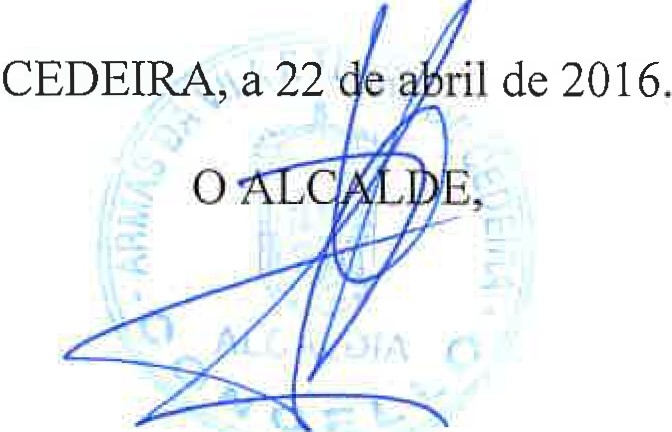 TABOLEIRO